This is our final Sunday of 2018. In just a few days we will be ringing in the new year! It is hard to believe that this year, like many before, will soon be in the record books. What kind of year has 2018 been? Good? Bad? Just okay? Today, as we say goodbye to 2018, we get to look back on this year and all it has brought. This is a necessary step as we prepare to look forward to 2019 and all our next year will bring.  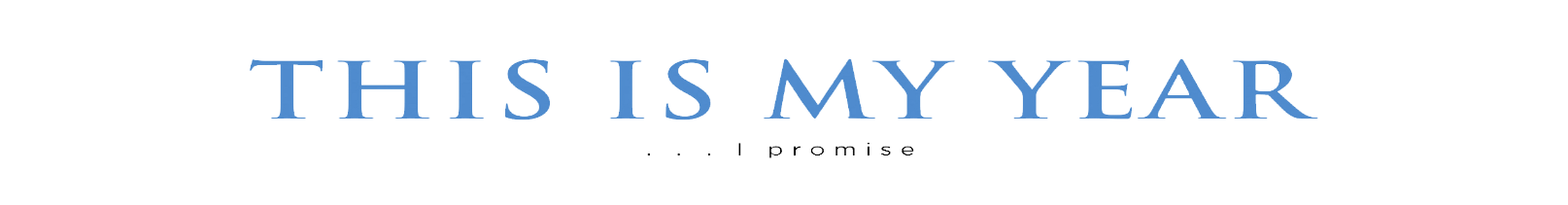 Sermon NotesLooking Back to Look ForwardJoshua 24 (2 Timothy 4:7-8)(Page 163 in the Pew Bible)Looking backs helps me remember … … where I have __________ __________ and … what has __________ me who I __________Looking back helps me ____________ what God has doneTo look forward I may have to __________ the __________ to accept the __________